Чайковское управление общего и профессионального образованияМуниципальное автономное общеобразовательное учреждение«Средняя Общеобразовательная школа № 10»Влияние домашней пыли на организм человекаСекция: биологияАвторы:Алексеева Юлия, обучающаяся 11 класса (17 лет)Карабаева Алина, обучающаяся 11 класса (17 лет)Руководитель: Пархоменко Надежда Степановна, учитель биологииг. Чайковский, РоссияМногие современные подростки не видят смысла в том, чтобы убираться в своих комнатах: вытирать пыль, пылесосить ковер, стирать шторы, даже не подозревая, чем эта халатность может им грозить. А люди, все же убирающие пыль, зачастую делают это неправильно, предпочитая влажной уборке – сухую.Домашняя пыль всегда была, есть и будет скапливаться в наших домах, и многие ошибочно считают, что ее уборка — это абсолютно бесполезная трата времени, ведь, сколько ее не убирай, она появляется вновь. Мы привыкли   считать, что пыль – это просто какая-то однородная 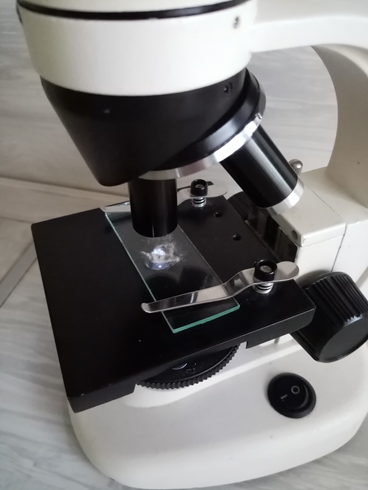 масса грязи, не представляющая для нас никакой опасности. Но все же пыль – это не только некрасиво, но 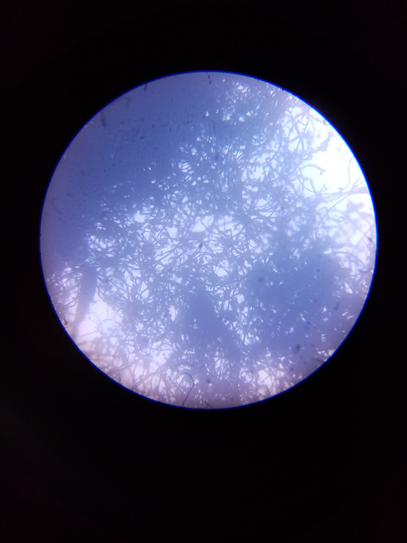 еще и вредно для здоровья. Пыль содержит немало токсинов и тяжелых металлов, и, вдыхая бытовую пыль, мы постоянно поддерживаем состояние интоксикации(1)[1]. Многие ли смогут ответить на вопрос: что грозит нашему организму, если вовремя не избавляться от пыли?Именно поэтому существенной и важной для нашего времени является необходимость получения новых для нас данных о бытовой пыли. Обычные частицы пыли летают в воздухе и их поведение напрямую зависит от их размера. Пылинки диаметром более 10 мк (микрон) быстро оседают на поверхности, а частицы диаметром менее 5 мк надолго зависают в воздухе и представляют особую опасность. Установлено, что волокна диаметром менее 3 мк вообще не выходят из легких с током выдыхаемого воздуха. Насколько это и другие особенности пыли опасны и вредны для нашего здоровья?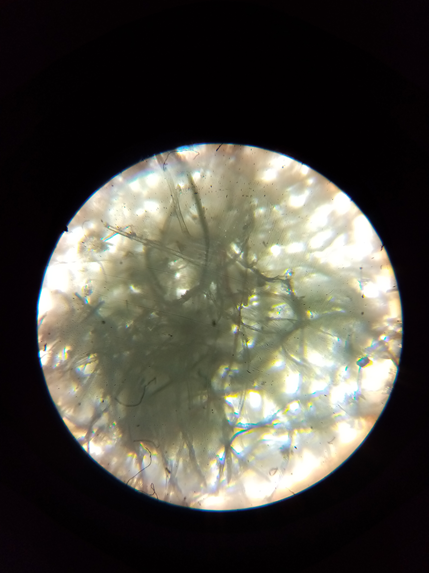 Цель: Изучение домашней пыли, ее состава и влияние на наш организм.Задачи:Найти и изучить литературу по данной теме;Провести опыт и проанализировать полученные данные;Провести анкетирование и проанализировать полученные данные;Сделать вывод;Дать рекомендации.Объектом нашего исследования является домашняя пыль, а предметом - состав и влияние пыли на наш организм.Гипотеза: Исходя из своего состава, домашняя пыль способна пагубно влиять на наш организм.Методы исследования:Работа с литературой;Опыт;Анкетирование;Метод анализа данных;Метод визуализации данных (перевод информации из текста в диаграмму, график, таблицы).В ходе нашего исследования мы провели опыт, изучив пыль под микроскопом,  а также анкетирование. 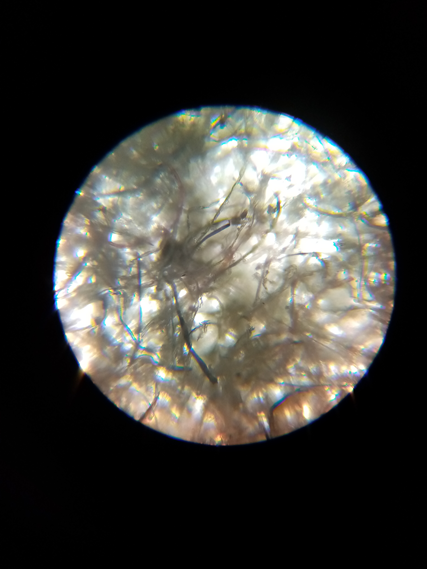 Проведя опыт, мы убедились на практике в том, что:Происхождение и состав пыли точно установить не удалось из-за невозможности проверить пыль из других помещений; В пыли действительно содержится огромное множество мелких частичек, способных оседать в наших легких и быть причиной осложнений, о которых ранее шла речь;Под обычным световым микроскопом пылевых клещей увидеть невозможно, так как их размеры невероятно малы.Анализируя все полученные результаты анкетирования, мы можем сделать следующие выводы:Большинство опрошенных нами десятиклассников знают не более 3 видов пыли, самый распространенный из которых, по их мнению, домашняя пыль;Источником пыли многие указали человека, а точнее его ороговевший эпидермис;Чуть больше половины опрошенных присвоили пыли 3 степень опасности;По результатам опроса выяснилось, что три четверти респондентов убирают пыль один раз в неделю, одна четверть делает это чаще.Практическая значимость исследования заключается в том, что результаты легли в основу разработанных нами правил по уменьшению количества пыли в доме: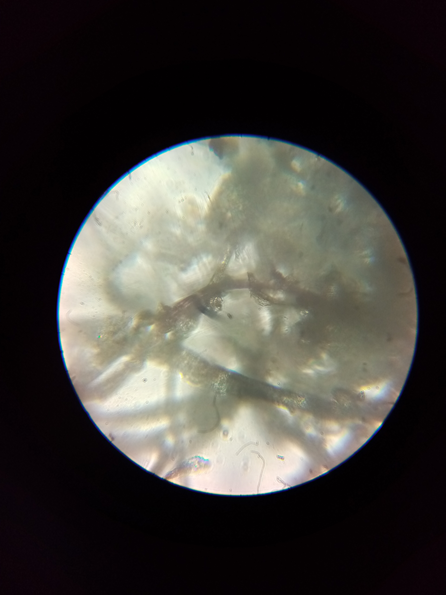 по возможности убрать предметы, которые способны задерживать и накапливать в себе пыль;делать влажную уборку как минимум 2 раза в неделю и раз в месяц проводить дезинфекцию всех поверхностей и труднодоступных мест;надлежащим образом ухаживать за шерстью своих домашних животных; использовать увлажнитель воздуха для более качественной уборки пыли, не забывая по мере необходимости менять их фильтры, а сам прибор промывать дезинфицирующими средствами.Источники:1) https://ru.wikipedia.org/wiki/Пыль2) http://www.вокабула.рф/энциклопедии/медицинская-энциклопедия/пыль#:~:text=Пыль%20%20это%20аэродисперсная%20система%2C,твердого%20вещества%20размером%200%2C1—100%20мк3) https://www.eurolab.ua/allergy/919/911/48402/4)https://zdr.ru/articles/domashnyaya_pyl#:~:text=За%20день%20человек%20вдыхает%20около,и%20провоцировать%20развитие%20болезни%20Альцгеймера5) https://www.doctor-al.ru/article/448/9440/